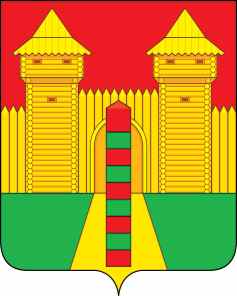 АДМИНИСТРАЦИЯ  МУНИЦИПАЛЬНОГО  ОБРАЗОВАНИЯ «ШУМЯЧСКИЙ  РАЙОН» СМОЛЕНСКОЙ  ОБЛАСТИПОСТАНОВЛЕНИЕот 15.09.2022г. № 411	         п. ШумячиВ соответствии с Федеральным законом от 29.12.2012 № 273-ФЗ «Об                    образовании в Российской Федерации», пунктом 10 статьи 28 Устава                              муниципального образования «Шумячский район» Смоленской областиАдминистрация муниципального образования «Шумячский район»                        Смоленской областиП О С Т А Н О В Л Я Е Т:1. Утвердить прилагаемые:сеть муниципальных общеобразовательных учреждений муниципального образования «Шумячский район» Смоленской области на 2022/2023 учебный год;сеть муниципальных образовательных учреждений, реализующих                           образовательные программы дошкольного образования, муниципального                          образования «Шумячский район» Смоленской области на 2022/2023 учебный год.2. Настоящее постановление вступает в силу с 1 сентября 2022 года.Сетьмуниципальных общеобразовательных учреждениймуниципального образования «Шумячский район» Смоленской областина 2022/2023 учебный годСетьмуниципальных образовательных учреждений, реализующих образовательные программы дошкольного образования, муниципальногообразования "Шумячский район" Смоленской областина 2022/2023 учебный годО сети муниципальных образовательных учреждений муниципального                    образования «Шумячский район»                 Смоленской области на 2022/2023 учебный годИ.п. Главы муниципального образования«Шумячский район» Смоленской области                               Г.А. ВарсановаУТВЕРЖДЕНА постановлением  Администрации           муниципального        образования «Шумячский район» Смоленской            области           от 15.09.2022 г. № 411№ п/пНаименование                  общеобразовательного учрежденияКоличествоКоличествоКоличествоКоличествоКоличествоКоличествоКоличествоКоличествоКоличествоКоличествоКоличествоКоличествоКоличествоКоличествоКоличествоКоличествоКоличествоКоличествоКоличествоГруппа продленного дняГруппа продленного дняКоличество детей, обучающихся на дому№ п/пНаименование                  общеобразовательного учреждения1-4 классы1-4 классы1-4 классы1-4 классы1-4 классы1-4 классы5-9 классы5-9 классы5-9 классы5-9 классы5-9 классы5-9 классы5-9 классы10-11 классы10-11 классы10-11 классы10-11 классыВсего по школеВсего по школеГруппа продленного дняГруппа продленного дняКоличество детей, обучающихся на дому№ п/пНаименование                  общеобразовательного учреждения1234ВсегоВсего56789ВсегоВсего1011ВсегоВсегоУчащихсяКлассов-комплектовГруппа продленного дняГруппа продленного дняКоличество детей, обучающихся на дому№ п/пНаименование                  общеобразовательного учреждения1234УчащихсяКлассов –комплектов56789УчащихсяКлассов –комплектов1011УчащихсяКлассов –комплектовУчащихсяКлассов-комплектовКоличествовоспитанниковколичество группКоличество детей, обучающихся на дому1234567891011121314151617181920212223261 1МБОУ «Шумячская СШ им. В.Ф. Алешина»3148383915682437353343172918133123591925132МБОУ «Краснооктябрьская СШ»264416220842164101133725101234567891011121314151617181920212223263МБОУ Надейковичская СШ имени И.П. Гоманкова4534162536211275101144821114МБОУ «Первомайская СШ»79911364814711115151131421011125105МБОУ «Руссковская СШ»2204822431111521322290006МБОУ «Балахоновская ОШ»01102101111440000650007МБОУ «Криволесская ОШ»1121520100122000074000Всего:Всего:47725763239214060605270283343317508572639644в том числегородская местностьв том числегородская местность314838391568233735334317291813312359192513сельская местностьсельская местность162419248313172325192711125154196213447131УТВЕРЖДЕНАпостановлением Администрации муниципального образования «Шумячский район» Смоленской областиот 15.09.2022г. № 411№п/пНаименованиеобразовательного учрежденияКоличество группКоличество группКоличество группКоличествовоспитанников№п/пНаименованиеобразовательного учрежденияВсегов том числе:в том числе:Количествовоспитанников№п/пНаименованиеобразовательного учрежденияВсегоОбщеразвивающаяКомпенсирующей направленности для детей с нарушениями речиКоличествовоспитанниковДошкольные образовательные учреждения:Дошкольные образовательные учреждения:Дошкольные образовательные учреждения:Дошкольные образовательные учреждения:Дошкольные образовательные учреждения:Дошкольные образовательные учреждения:1МБДОУ«Хрусталик»321332МБДОУ«Родничок»1193МБДОУ ЦРР «Колокольчик» п. Шумячи321544МБДОУ «Шумячский ЦРР - детский сад  «Солнышко»43163Всего: (дошкольные образовательные учреждения)Всего: (дошкольные образовательные учреждения)1183159Группы детей дошкольного возраста в общеобразовательных учреждениях:Группы детей дошкольного возраста в общеобразовательных учреждениях:Группы детей дошкольного возраста в общеобразовательных учреждениях:Группы детей дошкольного возраста в общеобразовательных учреждениях:Группы детей дошкольного возраста в общеобразовательных учреждениях:Группы детей дошкольного возраста в общеобразовательных учреждениях:1МБОУ «Краснооктябрьская СШ»1182МБОУ «Криволесская ОШ»118Всего: (группы детей дошкольного возраста в общеобразовательных учреждениях)Всего: (группы детей дошкольного возраста в общеобразовательных учреждениях)2216Всего:Всего:13103175